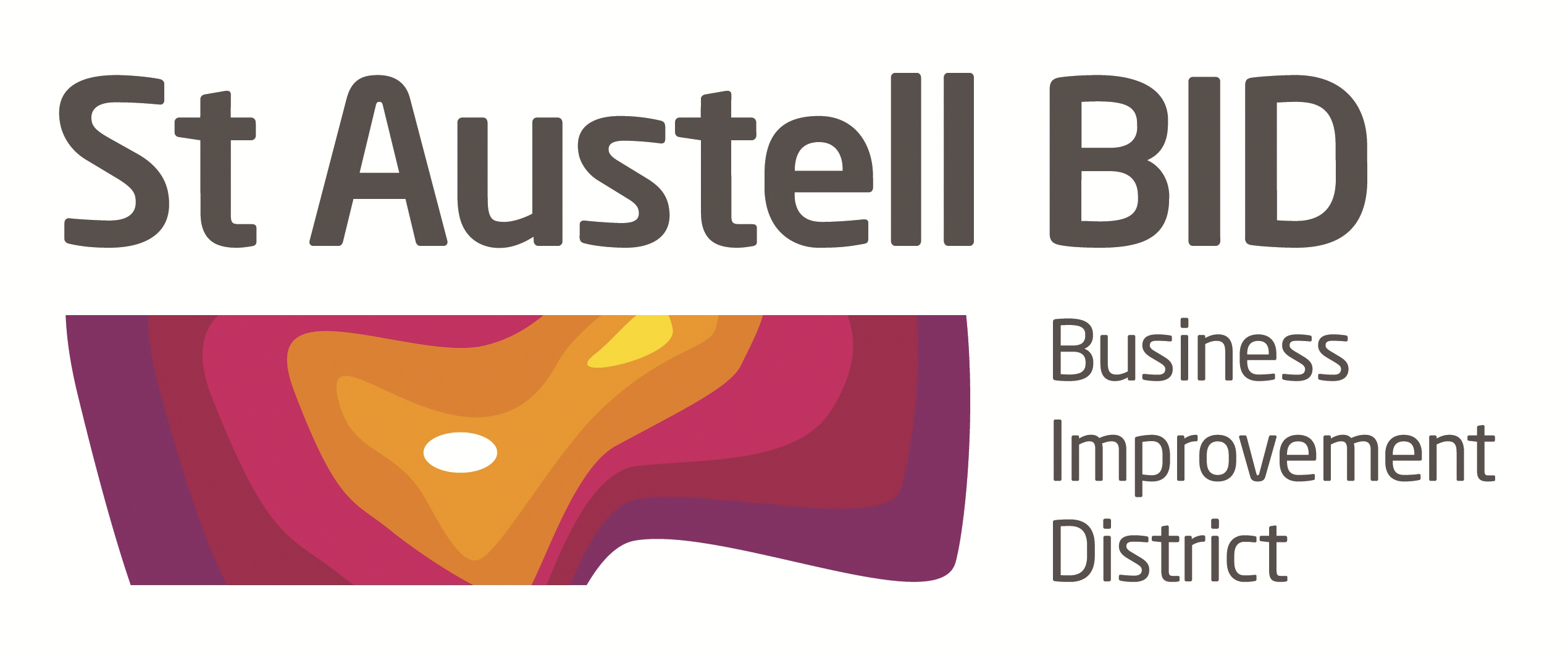 St Austell BID Board MeetingMinutes of the meeting held on 2ND April 2019.Present:   Aaron Niles, Giles Bingley, Ameena Williams, Martin Davis, Hayley Newton & Dale Lovett. Apologies:   Richard Hurst, Brian Palmer & Roberto CubbeduAbsent: Kelly FeganPresent:  Annette MillerWelcome: AN welcomed the board to the meeting.Minutes of previous meeting: The minutes of the board meeting held on the 5th March were reviewed and approved.Finance: Finances healthy £26,000 in the bank. £200 donation to Shopmobility. Check printing charge of £269 (possibly coded wrong). Agreed to add Police to budget breakdown.Poundland Banner  - CCF have agreed in principle to take one side of the banner opposite Peacocks.BID MANAGERS REPORT	SECURITY. 	Police patrols will be on the 9th, 11th, 15th, 17th & 23rd April.	TOWN NEWS. 	Bike Week. 8th – 16th June Cranked bikes looking to put some sort of assault course 	for children and their bikes on the Saturday in White River.	Council deep clean. Should be this week or next.	Vacancy rates. National average 10.1%    South West 8.6%    St Austell 8%.  	Independent units. National  35.4%     South West 31.7%    St Austell 51.6%.	It was agreed that we should make use of these figures publicly. 	Planting. Hanging baskets going up on the 19th May volunteers needed RH, BH AN, 	MD + 2, AM.  Rest of the planting is to follow. The entrance way to priory car park 	(strip down the right hand side) has been planted by Bee Eco Garden and fulfils a 	requirement for SWIB for this year. Paint is being tested for the pots. It was suggest 	that vibrant branding colours be used on post, benches  	Volunteers. The Church of Light has a group of volunteers who have offered to help 	brighten up the town one Saturday a month (8 – 15 people) with a big group coming 	in on the 8th June (30 – 40 people). It is hoped that we can paint grotty walls and 	refurbish the benches given to the Chamber by White River for Biddick’s Court and 	pressure wash some areas. Group would be good for this AN & AM 	PROMOTION. 	Sponsorship. BID logos to go on the front of 4 scooters. Meeting to be arranged to 	help them re brand and organise promotion.	Biddick’s Court tile project is underway and has had lots of participants 1,500 of 	10,000 tiles made already. This is being promoted via social media, Schools & 	newspapers. Please help promote this.	Umbrellas. Plan of where they could go using the infrastructure we already have. 	Still waiting for final costing but will be in the 5 – 6,000. It was suggested to make an 	impact the whole of Fore Street should be done with no gaps.  	EVENTS.	Garden Festival. Confirmed at the 22nd June. RH & AM on working group	Whitegold.  21st September. RH & AM on working group	Christmas. Arranged meeting 1st May Burton House 5.30	Tour of Britain. BID have been involved with this since April 2017 expected to come 	down Trinity Street.	St. Piran’s Day 2020. Meeting arranged for the 12th April to help organise next year’s 	event.	MISCELLANIOUS.	AGM. Documents ready and just the Chairman’s report to be completed. 205 levy 	payers but the mailing list is 300 as we send out to the head office of the nationals as 	well. Feedback from meetings: 	ASB Meeting. Radio link with Newquay dropping out intermittently. Newquay will 	need to have its own BT line to stop this happening. Issue raised with Newquay. 	Links made with the House to try and help with the youth problems.	Coastal Communities. Master plan is being fine tuned. They would like to present 	updates to the board quarterly Nikki Hotchin will be their representative. The web 	page is undergoing further development and should be completed in May. Looking at 	possible interventions/installations that will support what we are doing.  	Town Council. Tim Styles will be the next Mayor and Richard Pears his Deputy. 	Helen Barden is retiring from the Library and has been an amazing ambassador for 	them. We wish her well in her retirement and thank her for all her hard work.AOB. Cruise ships dock at Fowey & Falmouth could we get the coach trips to call into town? AM to look into.Chamber of Commerce. Tristan Neatherton is the new chair. Dr. Clive Acraman will be their representative on the BID board. RH & AM will meet with him in advance of his first meeting.Bodmin Road.  It looks like the traffic lights will be there for some time, residence paying for these but they are struggling to find the funding for the repairs. Cornwall Council will not step in. It was suggested that AM speak to Mr. Double to see if he could help. Also mention the very large and heavy Lorries using this road & reiterate that this is the main route for coaches. Cornwall Nappy Library. Brilliant piece on Spotlight by Zoe Davis, others have also requesting interviews. Promote more on our Facebook.Meeting closed 6.45pm	Next meeting 7th May 2019  5:30pm – White Hart